DANH SÁCH CÁN BỘ, GIÁO VIÊN, NHÂN VIÊNNĂM HỌC 2019 – 2020STTẢNHTHÔNG TIN CÁ NHÂN1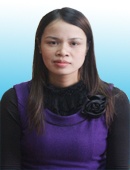 Hiệu trưởng: Nguyễn Thị Phương HoaNgày sinh: 25/08/1973Trình độ C.môn: Đại họcĐT văn phòng: 033.3546815ĐTdđ: 0934.209.898E-mail vp:c1nguyenbinh.qy.quangninh@moet.edu.vnE-mail cá nhân: htnguyenbinh@gmail.com2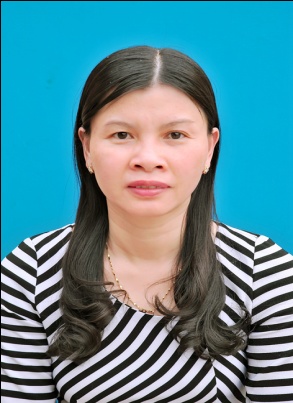 P. Hiệu trưởng: Hoàng Thị HằngNgày sinh: 18/06/1973Trình độ C.môn: Đại họcTrình độ LLCT:ĐT văn phòng: 033.3546815ĐT di động: 01687.512.158E-mail vp: c1nguyenbinh.qy.quangninh@moet.edu.vnE-mail cá nhân:hieupho.c1nb@gmail.com3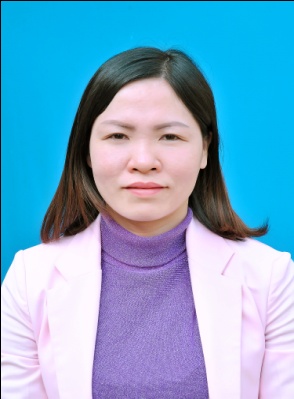 Giáo viên: Trần Thị HảiNgày sinh: 25/05/1979Trình độ C.môn: Cao đẳngTrình độ LLCT:ĐT văn phòng: 033.3546815ĐT di động: 01683.814.118E-mail vp: c1nguyenbinh.qy.quangninh@moet.edu.vnE-mail cá nhân: tranhai.ngbinh@gmail.com4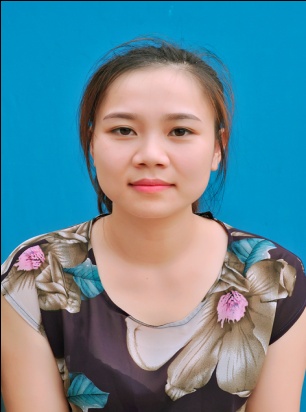 Giáo viên: Nguyễn Huyền TrangNgày sinh: 05/09/1988Trình độ C.môn: Cao đẳngTrình độ LLCT:ĐT văn phòng: 033.3546815ĐT di động: 01658.678.516E-mail vp: c1nguyenbinh.qy.quangninh@moet.edu.vnE-mail cá nhân: nguyentrang.88sep@gmail.com5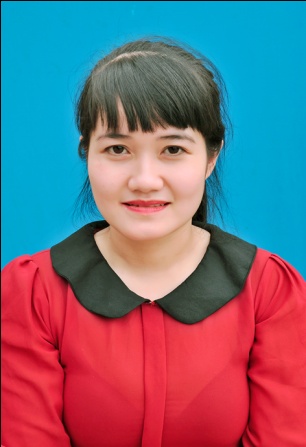 Giáo viên: Nguyễn Thị Thu HằngNgày sinh: 27/08/1988Trình độ C.môn: Cao đẳngTrình độ LLCT:ĐT văn phòng: 033.3546815ĐT di động: 0972718386E-mail vp: c1nguyenbinh.qy.quangninh@moet.edu.vnE-mail cá nhân: ronguyen6888@gmail.com6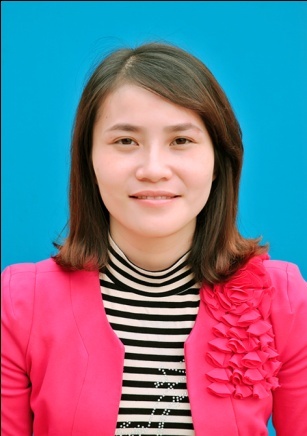 Giáo viên: Trần Thị Phương LiênNgày sinh: 01/12/1985Trình độ C.môn: Cao đẳngTrình độ LLCT:ĐT văn phòng: 033.3546815ĐT di động: 01695.851.909E-mail vp: c1nguyenbinh.qy.quangninh@moet.edu.vnE-mail cá nhân: lientran397@gmai.com7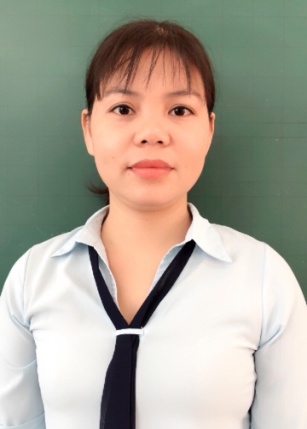 Giáo viên: Đặng Thị HoànNgày sinh:Trình độ C.môn: Đại họcTrình độ LLCT:ĐT văn phòng: 033.3546815ĐT di động: 0979825735E-mail vp: c1nguyenbinh.qy.quangninh@moet.edu.vnE-mail cá nhân: dangthihoan.nh@gmail.com8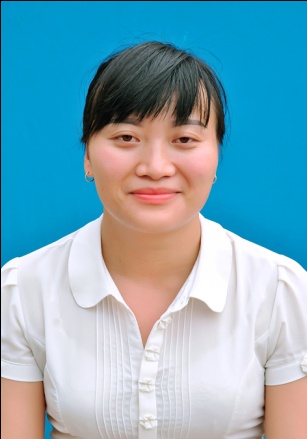 Giáo viên: Phạm Thị Thu ThủyNgày sinh: 07/10/1985Trình độ C.môn: Cao đẳngTrình độ LLCT:ĐT văn phòng: 033.3546815ĐT di động: 01694.898.300E-mail vp: c1nguyenbinh.qy.quangninh@moet.edu.vnE-mail cá nhân: tungthuylinh@gmail.com9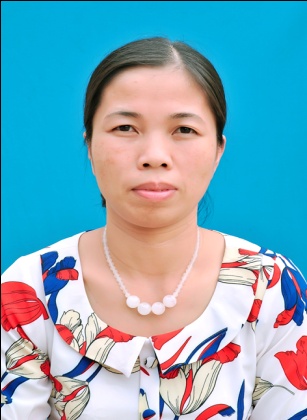 Giáo viên:Tô Thị HạnhNgày sinh: 26/03/1977Trình độ C.môn: Cao đẳngTrình độ LLCT:ĐT văn phòng: 033.3546815ĐT di động: 0978.897.828E-mail vp: c1nguyenbinh.qy.quangninh@moet.edu.vnE-mail cá nhân: tohanhnb@gmail.com10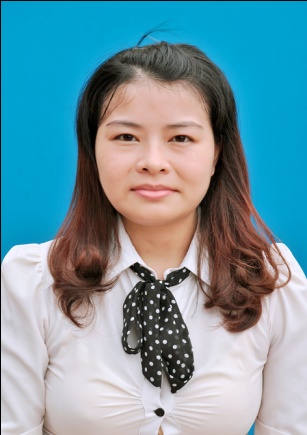 Giáo viên: Vũ Hồng NhungNgày sinh: 07/02/1986Trình độ C.môn: Cao đẳngTrình độ LLCT:ĐT văn phòng: 033.3546815ĐT di động: 01688.325.707E-mail vp: c1nguyenbinh.qy.quangninh@moet.edu.vnE-mail cá nhân:11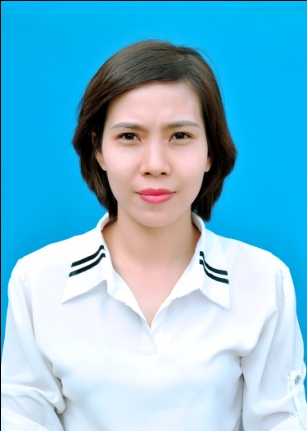 Giáo viên: Vũ Thị PhượngNgày sinh: 08/12/1987Trình độ C.môn: Đại họcTrình độ LLCT:ĐT văn phòng: 033.3546815ĐT di động:0934.511.159E-mail vp: c1nguyenbinh.qy.quangninh@moet.edu.vnE-mail cá nhân: phuongnb12@gmail.com12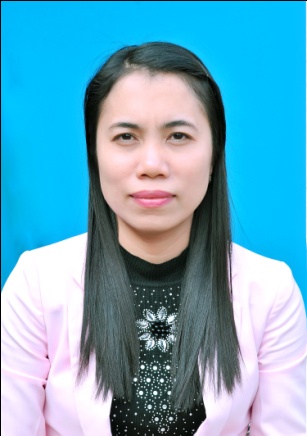 Giáo viên: Lê Thị HiếuNgày sinh: 29/09/1979Trình độ C.môn: Cao đẳngTrình độ LLCT:ĐT văn phòng: 033.3546815ĐT di động: 0971.836.920E-mail vp: c1nguyenbinh.qy.quangninh@moet.edu.vnE-mail cá nhân: lehieu2979@gmail.com13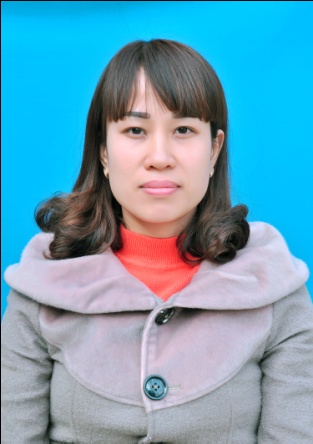 Giáo viên: Vũ Thị Thu TrangNgày sinh: 20/02/1986Trình độ C.môn: Đại họcTrình độ LLCT:ĐT văn phòng: 033.3546815ĐT di động: 01658.678.516E-mail vp: c1nguyenbinh.qy.quangninh@moet.edu.vnE-mail cá nhân: vuthithutrang2002@gmail.com14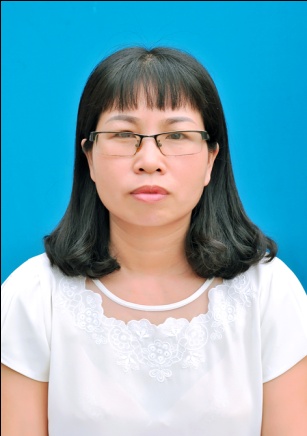 Giáo viên: Lưu Thị DiệuNgày sinh: 19/03/1979Trình độ C.môn: Đại họcTrình độ LLCT:ĐT văn phòng: 033.3546815ĐT di động: 0985356045E-mail vp: c1nguyenbinh.qy.quangninh@moet.edu.vnE-mail cá nhân: everet8848@gmail.com15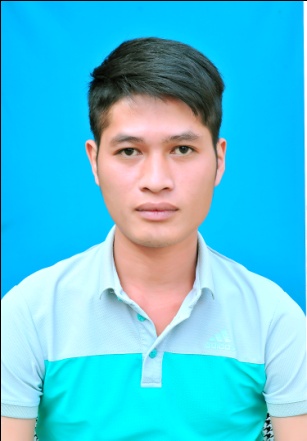 Giáo viên: Bùi Gia HùngNgày sinh: 29/08/1988Trình độ C.môn: Cao đẳngTrình độ LLCT:ĐT văn phòng: 033.3546815ĐT di động: 01632.588.096E-mail vp: c1nguyenbinh.qy.quangninh@moet.edu.vnE-mail cá nhân: hungtb.nguyenbinh@gmail.com16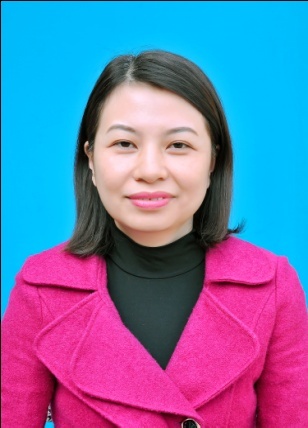 Giáo viên: Lê Thị Thu HàNgày sinh: 10/11/1979Trình độ C.môn: Đại họcTrình độ LLCT:ĐT văn phòng: 033.3546815ĐT di động: 0982.875.414E-mail vp: c1nguyenbinh.qy.quangninh@moet.edu.vnE-mail cá nhân: thuhathnb@gmail.com17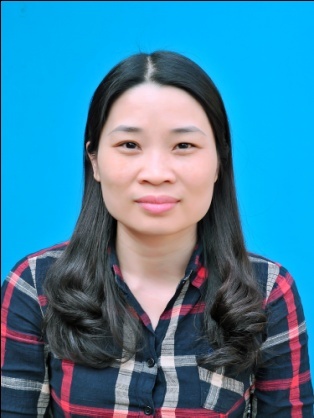 Giáo viên: Tô Thị Thanh ThúyNgày sinh: 14/09/1978Trình độ C.môn: Cao đẳngTrình độ LLCT:ĐT văn phòng: 033.3546815ĐT di động: 0986.775.187E-mail vp: c1nguyenbinh.qy.quangninh@moet.edu.vnE-mail cá nhân: tothuynb@gmail.com18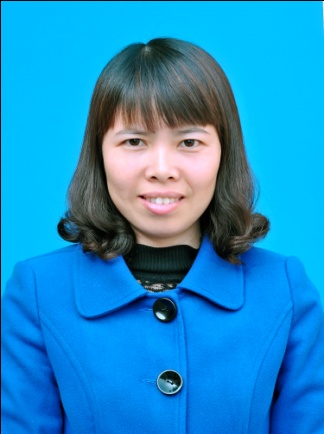 Giáo viên: Bùi Thị Thu HảoNgày sinh: 26/11/1978Trình độ C.môn: Đại họcTrình độ LLCT:ĐT văn phòng: 033.3546815ĐT di động: 0983.007.932E-mail vp: c1nguyenbinh.qy.quangninh@moet.edu.vnE-mail cá nhân:Buihaonb@gmail.com19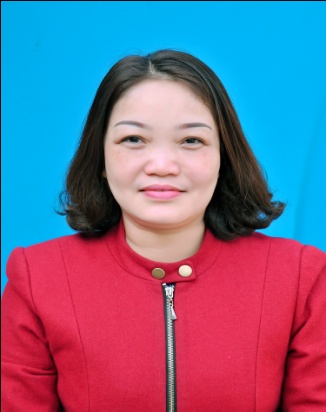 Giáo viên: Vũ Hồng NhungNgày sinh: 01/01/1977Trình độ C.môn: Cao đẳngTrình độ LLCT:ĐT văn phòng: 033.3546815ĐT di động: 0978.904.292E-mail vp: c1nguyenbinh.qy.quangninh@moet.edu.vnE-mail cá nhân: vuhongnhung123@gmail.com20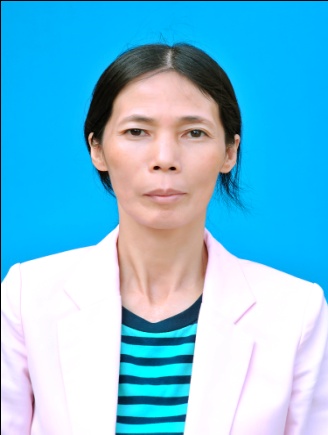 Giáo viên:Đàm Thị HạnhNgày sinh: 01/02/1970Trình độ C.môn: Cao đẳngTrình độ LLCT:ĐT văn phòng: 033.3546815ĐT di động: 01659.822.433E-mail vp: c1nguyenbinh.qy.quangninh@moet.edu.vnE-mail cá nhân: damthihanh161@gmail.com21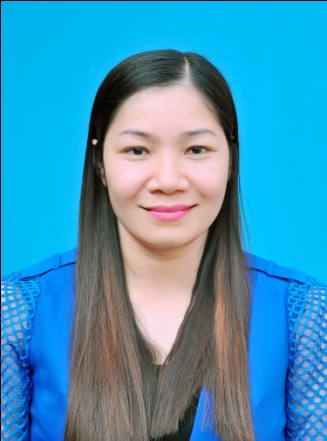 Giáo viên: Mai Thị HươngNgày sinh: 27/09/1977Trình độ C.môn: Cao đẳngTrình độ LLCT:ĐT văn phòng: 033.3546815ĐT di động: 01663.395.504E-mail vp: c1nguyenbinh.qy.quangninh@moet.edu.vnE-mail cá nhân: pokemon34th@gmail.com22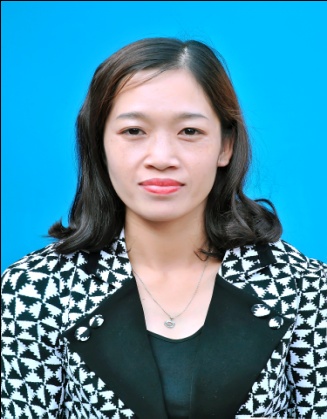 Giáo viên: Vũ Thị Hồng VânNgày sinh: 22/12/1982Trình độ C.môn: Cao đẳngTrình độ LLCT:ĐT văn phòng: 033.3546815ĐT di động: 0917.614.322E-mail vp: c1nguyenbinh.qy.quangninh@moet.edu.vnE-mail cá nhân: hoangvuminhphong@gmail.com23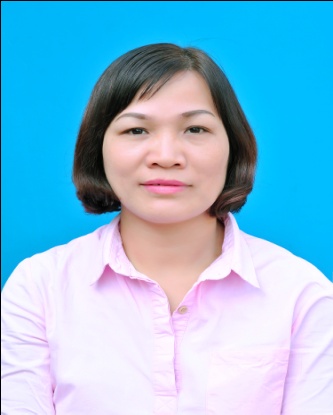 Giáo viên: Bùi Thị Lệ ThúyNgày sinh: 12/03/1977Trình độ C.môn: Đại họcTrình độ LLCT:ĐT văn phòng: 033.3546815ĐT di động: 0936.569.238E-mail vp: c1nguyenbinh.qy.quangninh@moet.edu.vnE-mail cá nhân: thangthuytoantan@gmail.com24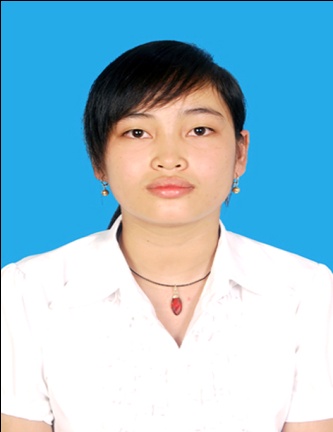 Giáo viên: Nguyễn Huệ LýNgày sinh: 25/01/1990Trình độ C.môn: Cao đẳngTrình độ LLCT:ĐT văn phòng: 033.3546815ĐT di động: 01696.119.018E-mail vp: c1nguyenbinh.qy.quangninh@moet.edu.vnE-mail cá nhân: nguyenhuely.spqn@gmail.com25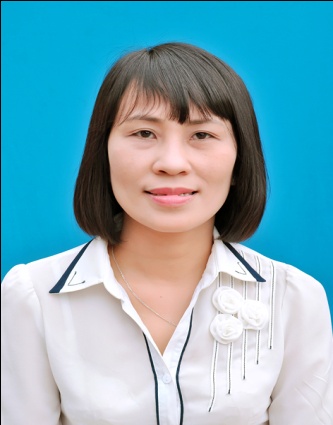 Giáo viên: Lê Thị Thu HươngNgày sinh: 25/09/1976Trình độ C.môn: Đại họcTrình độ LLCT:ĐT văn phòng: 033.3546815ĐT di động: 0985.137.655E-mail vp: c1nguyenbinh.qy.quangninh@moet.edu.vnE-mail cá nhân: quanhuongvutuan@gmail.com26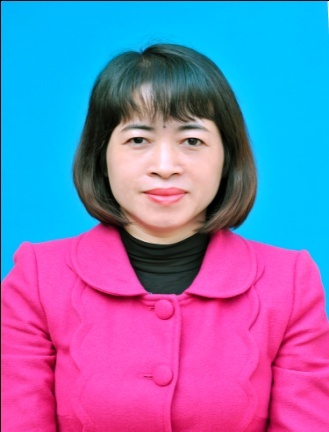 Giáo viên:Bùi Thị MaiNgày sinh: 03/08/1976Trình độ C.môn: Đại họcTrình độ LLCT:ĐT văn phòng: 033.3546815ĐT di động:0982.565.435E-mail vp: c1nguyenbinh.qy.quangninh@moet.edu.vnE-mail cá nhân: buithimai1976@gmail.com27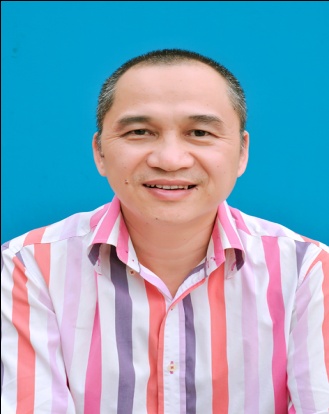 Giáo viên: Phạm Tiến DũngNgày sinh: 15/12/1968Trình độ C.môn: Cao đẳngTrình độ LLCT:ĐT văn phòng: 033.3546815ĐT di động: 0123.260.119E-mail vp: c1nguyenbinh.qy.quangninh@moet.edu.vnE-mail cá nhân:28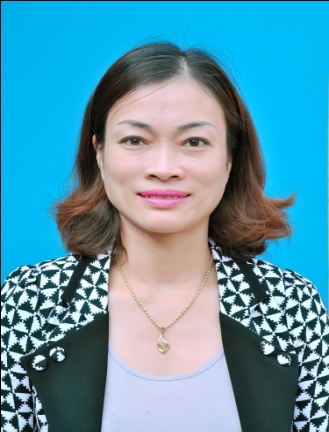 Giáo viên: Nguyễn Thị Thanh ThủyNgày sinh: 06/11/1981Trình độ C.môn: Đại họcTrình độ LLCT:ĐT văn phòng: 033.3546815ĐT di động: 0972.885.799E-mail vp: c1nguyenbinh.qy.quangninh@moet.edu.vnE-mail cá nhân: thuylapthuy@gmail.com29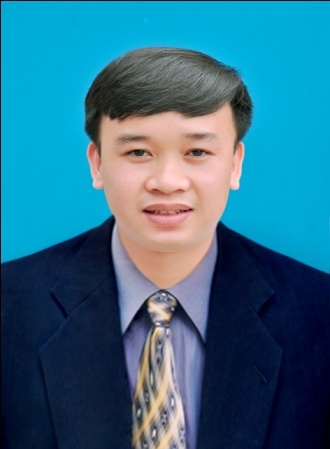 Giáo viên: Tô Duy ĐoanNgày sinh: 19/06/1987Trình độ C.môn: Cao đẳngTrình độ LLCT:ĐT văn phòng: 033.3546815ĐT di động: 01663.956.004E-mail vp: c1nguyenbinh.qy.quangninh@moet.edu.vnE-mail cá nhân: doan.nb87@gmai.com30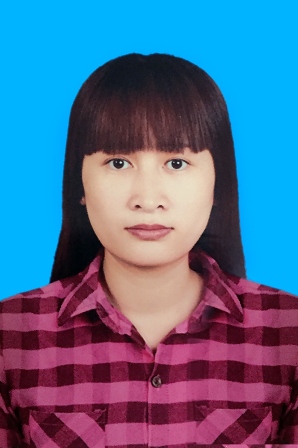 Giáo viên: Đinh Thị NgaNgày sinh: 12/02/1994Trình độ C.môn: Đại họcTrình độ LLCT:ĐT văn phòng: 033.3546815ĐT di động:E-mail vp: c1nguyenbinh.qy.quangninh@moet.edu.vnE-mail cá nhân:31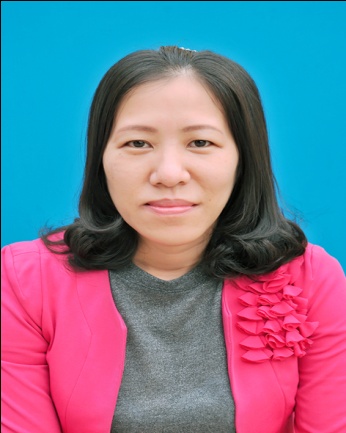 Nhân viên: Vũ Thị HiềnNgày sinh: 19/08/1978Trình độ C.môn: Trung cấp thư việnTrình độ LLCT:ĐT văn phòng: 033.3546815ĐT di động:E-mail vp: c1nguyenbinh.qy.quangninh@moet.edu.vnE-mail cá nhân:32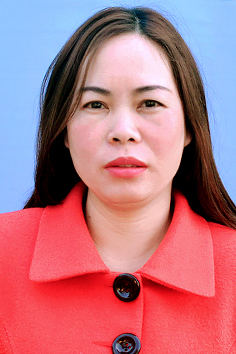 Nhân viên: Lê Thị YênNgày sinh: 15/10/1972Trình độ C.môn: Đại học kế toánTrình độ LLCT:ĐT văn phòng: 033.3546815ĐT di động:E-mail vp: c1nguyenbinh.qy.quangninh@moet.edu.vnE-mail cá nhân: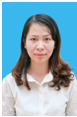 Nhân viên: Vũ Thị CúcNgày sinh: 15/10/1987Trình độ C.môn: Trung cấp y sĩ đông yTrình độ LLCT:ĐT văn phòng: 033.3546815ĐT di động:E-mail vp: c1nguyenbinh.qy.quangninh@moet.edu.vnE-mail cá nhân: